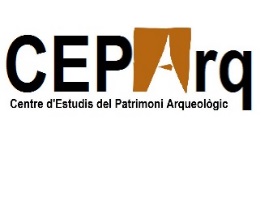 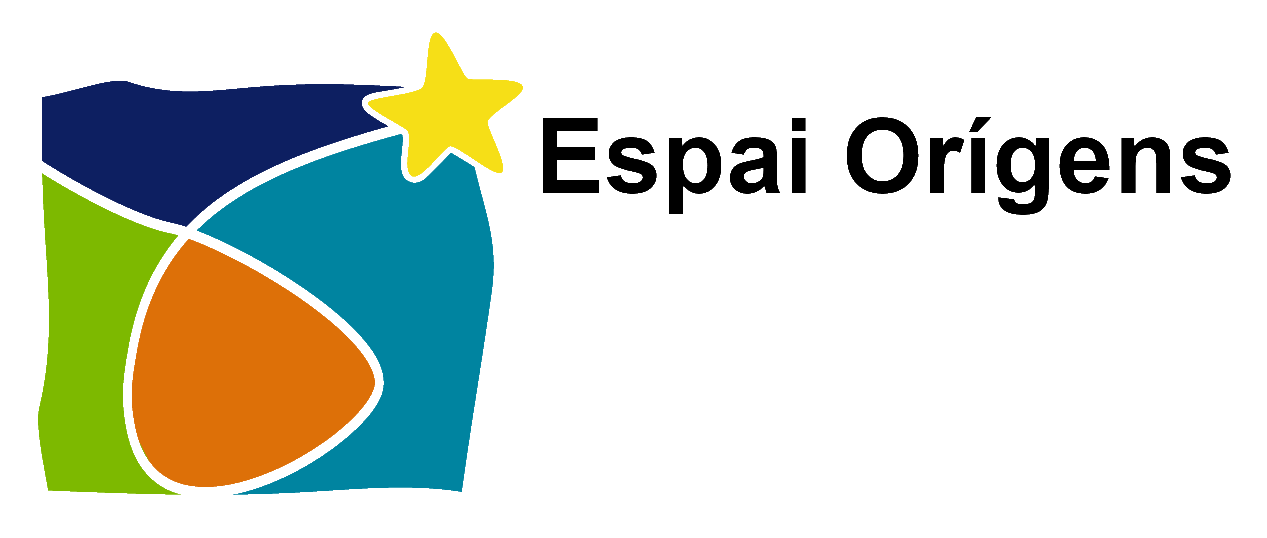 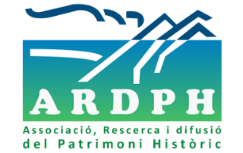 Butlleta d’inscripcióCurs de formació de guies Espai Orígens per habilitar una borsa de treball2ªedició2 de setembre de 2022Espai Orígens (Camarasa, Lleida)Nom______________________________Cognoms___________________________Adreça______________________________Població____________________________Codi Postal__________________________E-mail______________________________Telèfon _____________________________Professió____________________________Estudis______________________________Tinc disponibilitat per treballar els caps de setmana______________________